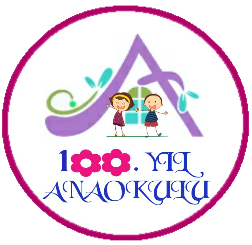 100. YIL ANAOKULU NİSAN AYI BESLENME LİSTESİTARİHSabah Kahvaltısıİkindi Kahvaltısı3 Nisan 2023Haşlanmış yumurta, yeşil zeytin, sütHaşlanmış yumurta, yeşil zeytin, süt4 Nisan 2023Kakaolu kek, havuç dilimi, fındık içi,sütKakaolu kek, havuç dilimi, fındık içi,süt5 Nisan 2023Pişi, beyaz peynir, söğüş sebze, sütPişi, beyaz peynir, söğüş sebze, süt6 Nisan 2023Omlet, siyah zeytin, bal, sütOmlet, siyah zeytin, bal, süt7 Nisan 2023Mercimek çorbası, kıtır ekmek, elmaMercimek çorbası, kıtır ekmek, elma10Nisan2023Simit, kaşar peynir, tahin-pekmez, sütSimit, kaşar peynir, tahin-pekmez, süt11Nisan2023Ev yapımı poğaça, patates salatası, komposto suyuEv yapımı poğaça, patates salatası, komposto suyu12Nisan2023Haşlanmış yumurta, yeşil zeytin, sütHaşlanmış yumurta, yeşil zeytin, süt13Nisan2023Tavuklu Ankara pilavı, ayranTavuklu Ankara pilavı, ayran14Nisan2023Yayla çorbası, ev yapımı kurabiye, muzYayla çorbası, ev yapımı kurabiye, muz24Nisan2023Beyaz peynir,domates-salatalık,bal,sütBeyaz peynir,domates-salatalık,bal,süt25Nisan2023Fırında köfte patates, ayran, mevsim meyvesiFırında köfte patates, ayran, mevsim meyvesi26Nisan 2023Kaşar peynirli tost, söğüş sebze, sütYumurtalı ekmek kızartması, beyaz peynir, söğüş sebze, süt27Nisan 2023Patatesli tepsi böreği, ayran, mevsim meyvesiPatatesli tepsi böreği, ayran, mevsim meyvesi28Nisan 2023Şehriye çorbası, kadayıflı muhallebi, mevsim meyvesiŞehriye çorbası, kadayıflı muhallebi, mevsim meyvesi